PERSON SPECIFICATION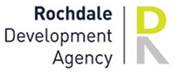 		HERITAGE ACTION ZONE PROJECT OFFICER(fixed term until 31st March 2023)Rochdale Development Agency has agreed some core values which guide the way in which we work:Performance: we are a performance based organisation focused on achieving resultsRespect: we show respect for our colleagues, partners and clientsIntegrity: we act with integrityDevelopment: we are committed to continuous development and improvementExcellence: we strive for excellenceCATEGORIESATTRIBUTESESSENTIAL/DESIRABLEQualificationsEducated to degree level or equivalentHolding relevant professional qualification (e.g. IHBC, RIBA, RICS, MRTPI)EssentialDesirableExperience andKnowledgeAble to demonstrate at least two years of experience of project management, community engagement, economic development and/or urban regeneration.Experience of heritage-led regeneration and the regeneration challenges facing town centres such as Rochdale.EssentialEssentialTechnical & ProfessionalAble to demonstrate experience of effective engagement with key stakeholders e.g: the public, local councillors, property owners, property owners and grant funders.Able to demonstrate experience of property improvement projects, including within Conservation Areas.Able to demonstrate experience of working successfully in a partnership environment and obtaining the co-operation and buy-in of a range of people and organisations.                                                                                                                                                                                                                                                                                                                                                                                                                                                                                                                                                                                                                                                                                                                                                                                                                                   Able to demonstrate a clear understanding of public procurement regulations.Demonstrate experience of developing and delivering regeneration strategies and programmes.Able to demonstrate experience of leading or making a significant contribution to at least one bid for grant funding.Knowledge and experience of commissioning external consultants.Knowledge of urban design issues.EssentialEssentialEssentialDesirableEssentialEssentialEssentialEssentialProject managementKnowledge of both theoretical and practical aspects of project management & procurement.Direct work experience in project management deliveryEssentialEssentialFinancial ManagementUnderstand basic budgets involved in project development and delivery and can makes decisions accordinglyEssentialKey skills and competenciesCritical thinking and problem solving skillsPlanning, organising and effective time managementDecision-makingCommunication skillsTeam workNegotiationConflict managementAdaptabilityRisk identificationRisk management All DesirablePractical IT skillsPossess general understanding in the areas of project management software applications.Possess a good understanding of social media and IT applications such as desktop publishing, MS Office suite and web design.Able to develop a thorough understanding of the RDA’s formal project management systems and capabilities. DesirableEssentialDesirableOtherValid Driving Licence and availability of own car for use on RDA business.Prepared to work outside office hours if required.Commitment to RDA Values (see below).DesirableEssentialEssential